JAKÉ PŮDY MÁME OKOLO SEBE A K ČEMU JE VYUŽÍVÁME?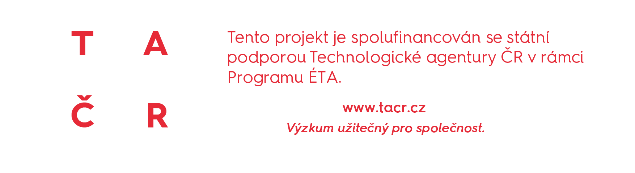 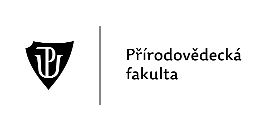 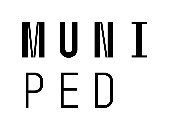 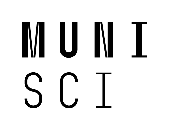 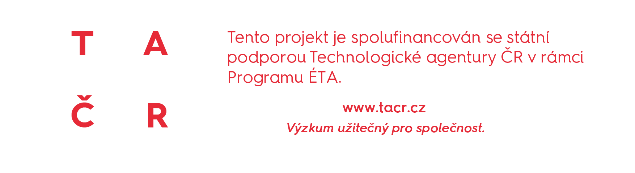 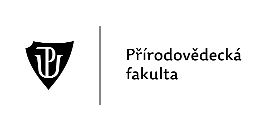 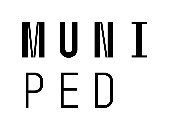 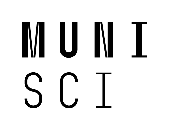 METODICKÝ LIST PRO UČITELEANOTACE:Učební úloha je zaměřená na práci s půdní mapou. Žáci popíšou tři různorodé půdní typy půdního pokryvu v okolí své obce. Současně přiřazuje k jednotlivým půdním typům také typ reliéfu a využití krajiny v dané lokalitě (podle základní mapy nebo leteckého snímku). Úloha tak komplexně cílí na rozvoj syntetického čtení dvou mapových vrstev.KLÍČOVÁ SLOVA:digitální mapa, pedosféra, půdní mapa, půdní typ, reliéf, základní mapa, land use, místní regionTEMATICKÉ ZAMĚŘENÍ:Vzdělávací oblast, vzdělávací okruh (RVP):Geografické informace, zdroje dat, kartografie a topografiePřírodní obraz ZeměSpolečenské a hospodářské prostředíČeská republikaOčekávané výstupy/cíle (RVP ZV): žákorganizuje a přiměřeně hodnotí geografické informace a zdroje dat z dostupných kartografických produktů a elaborátů, z grafů, diagramů, statistických a dalších informačních zdrojůpoužívá s porozuměním základní geografickou, topografickou a kartografickou terminologiipřiměřeně hodnotí geografické objekty, jevy a procesy v krajinné sféře, jejich určité pravidelnosti, zákonitosti a odlišnosti, jejich vzájemnou souvislost a podmíněnost, rozeznává hranice (bariéry) mezi podstatnými prostorovými složkami v krajiněrozlišuje a porovnává složky a prvky přírodní sféry, jejich vzájemnou souvislost a podmíněnost, rozeznává, pojmenuje a klasifikuje tvary zemského povrchu; hodnotí na přiměřené úrovni přírodní, hospodářské a kulturní poměry místního regionuCíle výuky: žákzobrazí na počítači digitální půdní mapu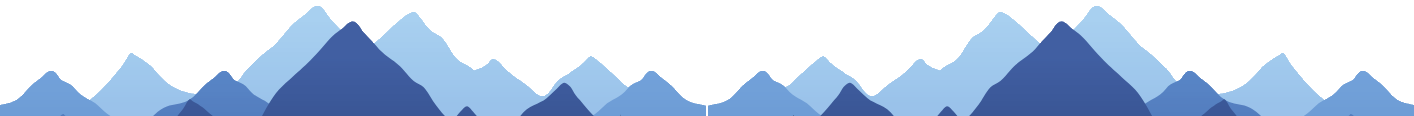 vybere vhodný topografický podklad pro tematickou půdní mapu pomocí legendy tematické mapy pojmenuje tři různé půdní typy v okolí obcepopíše reliéf (geomorfologické tvary) na kterých se dané půdní typy vyvinulyvyčte z mapy využití území u jednotlivých půdních typů a vlastními slovy popíše využití území Mezipředmětové vztahy: Informační a komunikační technologie: Zpracování a využití informací, vyhledání informací a komunikaceRočník/věk žáků: 6. ročník ZŠ (pedosféra), 8., 9. ročník (místní region)Časová dotace: 45 minutGI DOVEDNOSTI:Rozvíjené GI dovednosti: čtení, použití, digitální mapyTechnická dovednost: zobrazí mapu, posunuje, přibližuje a oddaluje mapu, zobrazí legendu mapy, používá rozšířené nástroje mapové aplikace (např. nastavení průhlednosti vrstev, interaktivních prvků)Mapová dovednost: získá z dat informace, přiřadí význam prvkům legendy i u tematické mapy, vysvětlí, jakou informaci mapa poskytuje, propojuje obsah tematických map s topografickým podkladem a vyvozuje prostorové souvislostiMATERIÁLNÍ A TECHNICKÉ VYBAVENÍ:Vybavení pro učitele: počítač s připojením k internetu, webový prohlížeč, videonávod (https://www.loom.com/share/d947e41f4b82490e868c7cce588952e3)Vybavení pro žáka: počítač s připojením k internetu, webový prohlížeč, pracovní list, videonávod (https://www.loom.com/share/d947e41f4b82490e868c7cce588952e3)Použitý hardware: počítač nebo notebookPoužitý software: Mapová aplikace České geologické služby (půdní mapa 1:50 000: https://mapy.geology.cz/pudy/)METODICKÉ POKYNY:ORGANIZAČNÍ FORMY A METODY VÝUKYBrainstorming – úvodní motivace na téma úrodnost půd, ...Práce ve dvojicích – spolupráce na analytických otázkáchSkupinová práce – kontrola výsledkůIndividualizovaná, diferencovaná výuka s přihlédnutím ke stupni schopností jednotlivých žáků – učitel dopomáhá žákům s jednotlivými kroky v případě problémůFrontálně-hromadná forma výuky – učitel může předvést postup práce prostřednictvím projektoru či interaktivní tabule, avšak žáci by měli zvládnout práci samostatně podle návoduSebereflexe a reflexe úlohy – na závěr ohodnotí hodinu a svoji práciPOSTUP (SCÉNÁŘ)Motivace (<5 minut)Učitel seznámí žáky s obsahem a cílem hodiny. Tím je rozvoj dovednosti čtení několika mapových vrstev současně (tematické a základní mapy). Žáci budou tuto dovednost procvičovat na mapě půdních typů 1:50 000.Rozdělení žáků do skupin (<5 min)Rozdělení žáků do dvojicTip: Připravit si rozřazovací kartičky do skupinSeznámení žáků s webovou půdní mapou 1:50 000 (5 min)Učitel předvádí prostřednictvím projektoru či interaktivní tabule postup: zobrazení půdní mapy.Vysvětlí, jakými kartografickými metodami jsou na půdní mapě zobrazeny půdní typy a ohraničení jejich výskytu v krajině.Vyzve žáky k vyhledání obce (kde žijí, kde se nachází škola) v půdní mapě.Tip: Přepnout turistickou mapu do 3D pohledu, na němž je snazší číst reliéf krajiny.Tip: Přepnout podkladovou mapu na základní mapu (ČÚZK), případně na základní mapu (průhlednou). Zkontrolovat, zda mají žáci aktivovanou tuto podkladovou mapu. Tip: Nastavit průhlednost půdní mapy tak, aby bylo možné rozlišit areály jednotlivých půdních typů a současně bylo možné číst topografii ze základní mapy. Předvést žákům tuto funkci digitální mapy a zkontrolovat jejich nastavení průhlednosti s ohledem na individuální zrakové dispozice.Práce ve dvojicích (20 min)Žáci za pomoci aplikace mapy.cz vypracují úkoly z pracovního listu, kde mají uvedený poměrně podrobný návod, jak mají postupovat.Dvojice pracují samostatně.Tip: Předpokládá se znalost (učitele) se zacházením s nástroji půdní mapy. Je tedy nutné se s nimi předem seznámit a žákům v případě potřeby ukázat jak: vyhledat a zobrazit digitální půdní mapupřepnout podkladovou digitální mapuzacházet s nástrojem interaktivního dotazování v mapě (kliknutím do areálu příslušného půdního typu se zobrazí atributová tabulka s informacemi o názvu půdního typuefektivně zacházet s nástrojem změny průhlednosti tematické mapové vrstvytisknout mapu – učitel se předem rozhodne, jestli chce, aby si žáci mapu vytiskli a vlepili do sešitu (volitelný úkol č. 8 v pracovním listu).  V tom případě doporučuji nastudovat postup tisku zmíněný v závěru videonávodu.Prezentace výsledků, kontrola otázek (<5 min)Společná kontrola otázekOdevzdání pracovních listů, uložení map (<5 min)Žáci odevzdají pracovní list.Závěrečná diskuse (<5 min)Zda se jim tato hodina jevila užitečná, jak se jim to líbilo, debata o úloze (zpětná vazba).OČEKÁVANÉ PROBLÉMY:Žák zvolí nevhodnou průhlednost půdní mapy a nebude schopen se v mapě orientovat (bez viditelné podkladové základní mapy).Žák nerozumí konceptu zobrazování reliéfu pomocí vrstevnic na mapách nebo má tuto dovednost zatíženou miskoncepty. Žák nedokáže číst topografickou mapu (vrstevnice, význam barev (pole, lesy, zástavba), liniové a plošné prvky)